Year 4 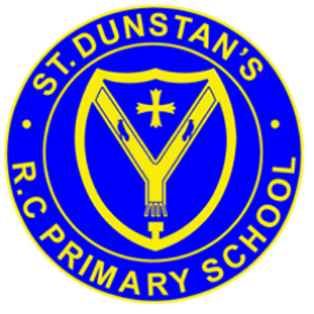 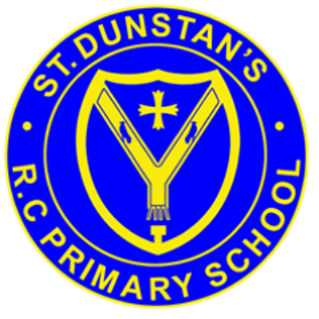 Writing Non-Negotiables    (Minimum end of year expectations- New Curriculum) GrammarSentence ConstructionEvaluating and EditingPunctuationPhonics & SpellingAmountUse adverbs.Use adjectival phrases. Consistently use 1st & 3rd person correctly.Plural and possessive ‘s’Standard English verb formsNoun phrases with adjectivesNoun phrases with prepositionsAdverbials and fronted adverbialsParagraphing by themeCorrect use of nouns and pronounsDeterminersPronouns and possessive pronounsExtend the range of sentences with more than one clause by using a wider range of connectives e.g. when, if, because, although Vary openings of sentences to avoid repetition. Use of third and first person. Proofread for spelling, grammar and punctuation errors. Discuss and propose changes to own others’ writing with partners/small groups. Improve writing in light of evaluation.Use Y3 punctuation marks to independently and accurately demarcate all sentences. Use correct speech punctuation e.g. commas, question and exclamation marks etc before the close of speech. Secure the use of apostrophes for omission and use the apostrophe to show possession. Begin to use commas to separate phrases and clauses within sentences.Direct speech and inverted commasApostrophes for plural possessionCommas after fronted adverbialsKS2 spelling objectives (word level objectives from old Literacy framework) Use dictionaries to check spelling and meaning of words Use the first three or four letters of a word to look up words in a dictionary ¾ to 1 side of A4 in 45 minutes. 